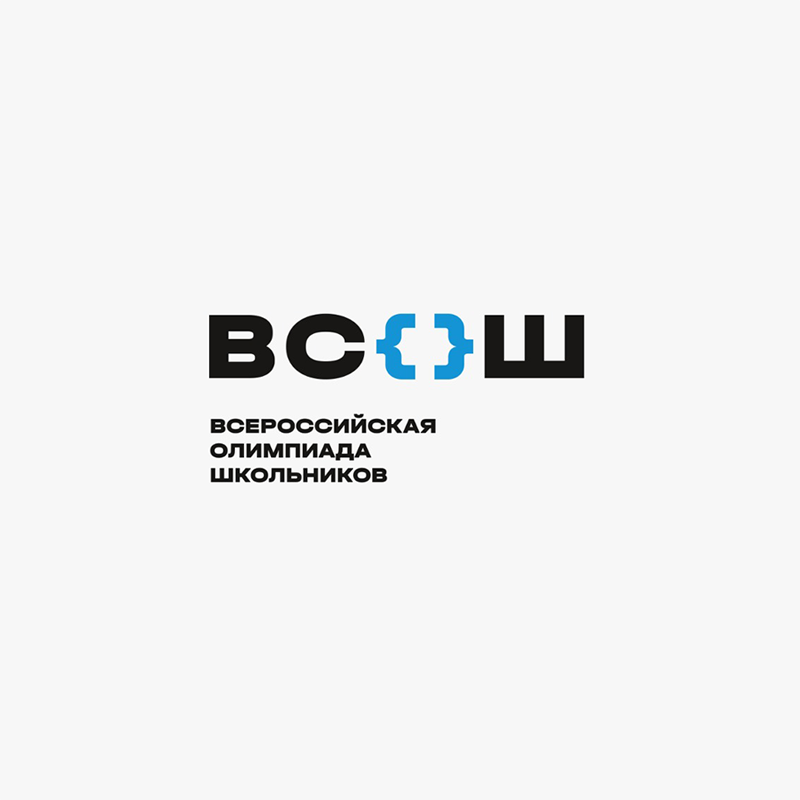 ПОЗДРАВЛЯЕМпризёров
школьного этапа ВСОШ по ИСТОРИИ:Арутюнов Анатолий, 6 класс Беляк Полина, 7 класс Хомик Полина, 8 класс Харитонов Матвей, 9 класс Гасанбеков Ислам, 11 класс Благодарим всех, кто принял участие в олимпиаде!1Князева Дарья52Рокитенец Макар53Пирогова Ангелина64Скляр Михаил75Черкашин Павел76Шелковников Арсений77БазеянСамвел88Хафизов Александр89КаландаровШахромджон810КондриковИлья911БашмахчянЛала11